ASIS Monthly Meeting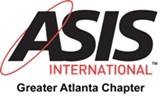 MARCH 2021March Chapter Meeting Review Michael Gips, JD, CPP, CSyP, CAECPP discussed started his two-part series discussing protective intelligence. CALL FOR VIRTUAL MEETING SPONSORSHIPS & CPE EVENT SPEAKERS!  Contact us at asis.atlanta@gmail.com if you are interested in sponsoring a virtual monthly meeting or being one of our CPE event speakers. Thank you to Security Engineers for sponsoring our April 21rst, virtual chapter meeting. CALL FOR CORPORATE CAMPUS MEETING SPACE DONATION & LUNCH SPONSORSHIPS! Contact us at asis.atlanta@gmail.com if you are interested in hosting our first IN PERSON monthly chapter meeting on June 15th at your corporate campus and / or if you are interested in sponsoring lunch for the chapter meeting. LEAD 2021 We will be hosting our scaled down LEAD event on August 25, 2021at the Metropolitan Club from 10:30am – 1:00pm. Stay tuned regarding more details regarding sponsorship details.  2021 TWO HOUR CPE VIRTUAL EVENT April 29th: Noon – 2pm. Project Manager, Mr. Ryan Joyce will present on the risk and resilience assessments and emergency response plan updates, required of water utilities because of the American Water Infrastructure Act of 2018. You will obtain 2 hours of CPE credits under the CPP: Crisis Management Domain for the event that will cost $25 per person.  Please go to https://www.asisatl.org/ [asisatl.org] under the “Home” tab to register and pay for the April 29th CPE Event. We look forward to seeing you at the virtual event. 2021 VIRTUAL HAPPY HOURApril 16th: 4pm – 6pm Treasurer’s Report As of March 26, 2021, the Chapter Wells Fargo account balance was $4,120.65. The largest expense for 2021 thus far was the January $410.57 purchase of two ASIS CPP Study Manuals for the chapter’s CPP Study Group. Other expenses include our monthly Mail Chimp fee and $150.00 for a total of six ($25.00) gift cards for speakers. Wells Fargo Bank refunded the account a total of $97.70, for fees assessed in error.  The PayPal account had a balance of $306.77, from recent webinar proceeds.  Combined total chapter funds were $4427.42.  The chapter carried over the $3000.00 deposit made for the LEAD Event in February 2020, to the Metropolitan Club.  The 2021 LEAD event second payment is due on May 25, 2021, for $2,000.00. The third and final payment is due on July 25, 2021, for $2,245.152021 VIRTUAL CHAPTER MEETINGSApril 21rst: Michael Gips, CPP:  Converging Intelligence culture that marries both Cyber and physical security  (.75 CPE Credit)May 19th: Joshua Villines, CPP, PSP, PSI, ICPS: Understanding the threat risk profile when protecting soft targets and executives. (.75 CPE Credit)